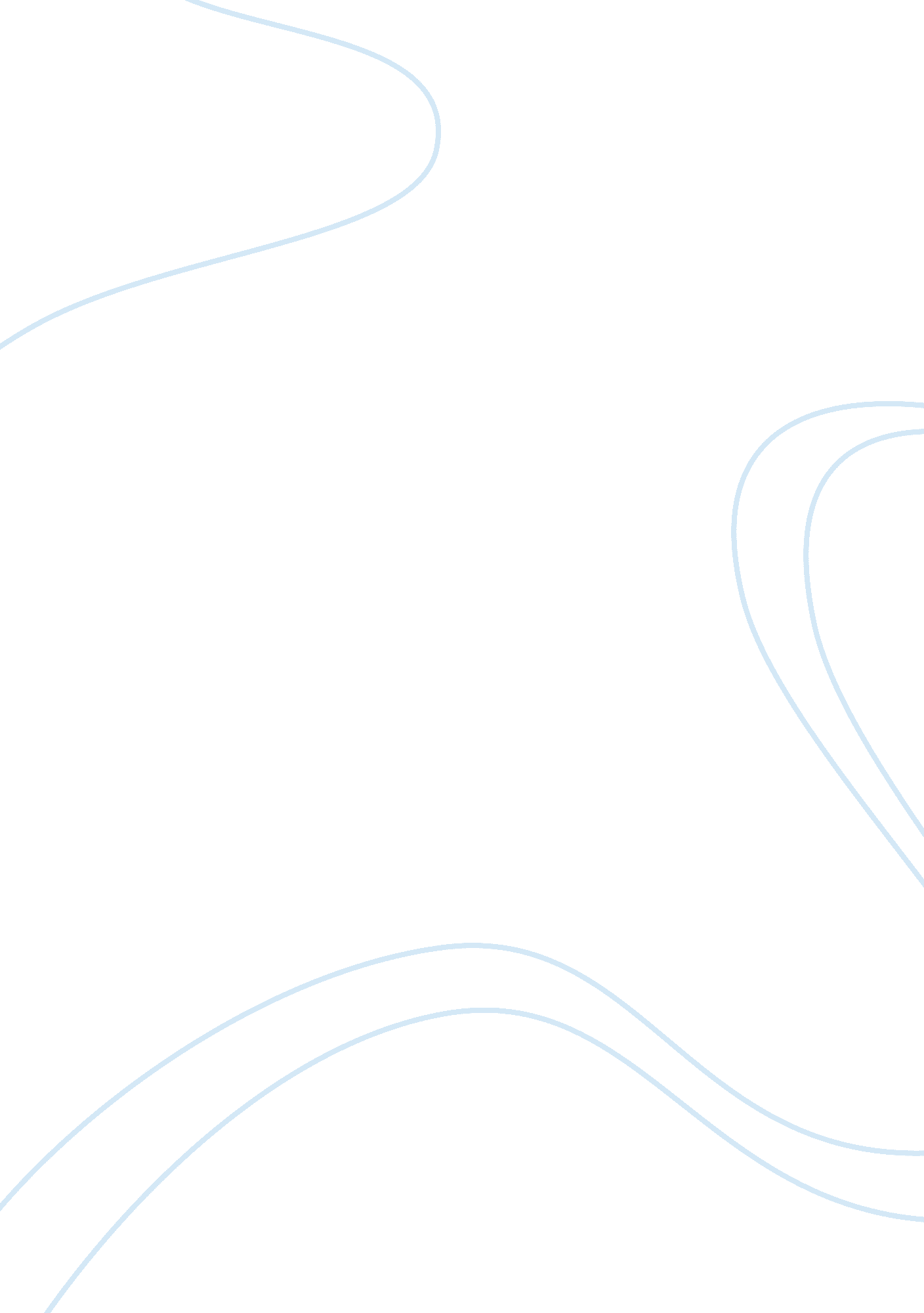 I dont even know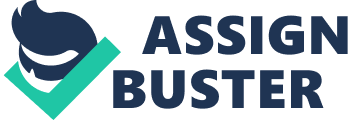 Practice Test Multiple Choice Identify the letter of the choice that best completes the statement or answers the question. 1. Chemical reactions occur only in living organisms only occur outside living organisms b. Create and destroy atoms d. Produce new substances 2. Everyday equations describe thermonuclear reactions chemical reactions everyday processes biological chemistry 3. What does the symbol in a chemical equation mean? Heat is supplied to the reaction. Yields A catalyst is needed. Precipitate 4. Chemical equations describe chemical reactions show how to write chemical formulas vive directions for naming chemical compounds describe only biological changes 5. A skeleton equation does NOT show which of the following? A. The correct formulas of the reactants and products the reactants on the left, the products on the right an arrow connecting the reactants to the products the relative amounts of reactants and products 6. Symbols used in equations, together with the explanations of the symbols, are shown below. Which set is correct? A. (g), grams (as), dissolved in water (l), liters So, solid product 7. In the chemical equation HO(as) 0 HO(I) O(g), the is a catalyst product solid reactant 8. This symbol 0 indicates that heat must be applied an incomplete combustion reaction has occurred a gas is formed by the reaction the reaction is reversible 9. A catalyst is the product of a combustion reaction not used up in a reaction one of the reactants in single-replacement reactions a solid product of a reaction 10. Which of the following is the correct skeleton equation for the reaction that takes place when solid phosphorus combines with oxygen gas to form diaphanous pinpointed? A. P(S) O(g) O POP(g) P(S) 02(g) POP(S) POP(S) O P(S) O(g) 1 1 . If you rewrite the following word equation as a balanced chemical equation, what will the coefficient and symbol for fluorine be? Nitrogen tetrachloride nitrogen fluorine 12. What are the coefficients that will balance the skeleton equation below? ACACIA + Noah AI(OH) Niacin 13. 14. 3 2 4 15. What are the coefficients that will balance the skeleton equation below? When the equation Fee CLC Fecal is balanced, what is the coefficient for CLC? When the following equation is balanced, what is the coefficient for HCI? MGM(s) Hoc(as) Magic(as) H(g) 6 16. Which of the following statements is NOT true about what happens in all chemical reactions? A. The ways in which atoms are Joined together are changed. New atoms are formed as products. The starting substances are called reactants. The bonds of the reactants are broken and new bonds of the products are formed. 7. Chemical equations must be balanced to satisfy the law of definite proportions the law of conservation of mass the law of multiple proportions Avogadro principle 18. When the equation Kilo(s) Kcal(s) + O(g) is balanced, the coefficient of CHECK 19. In every balanced chemical equation, each side of the equation has the same number of atoms of each element moles molecules coefficients 20. What are the missing coefficients for the skeleton equation below? Car(s) Fee(S) 21 . What are the missing coefficients for the skeleton equation below? AY(SO) (as) KOCH(as) O KS(as) 1, 3, 23 z 124, 6 22. When potassium hydroxide and barium chloride react, potassium chloride and barium hydroxide are formed. The balanced equation for this reaction is KHZ sail KC ABA-H KOOK sail CLC as(OH) KOCH sail KC sash 23. The product of a combination reaction is Baa(OH). If one of the reactants is HO, what is the other reactant? 